5.Patrouillenritt in der Sporthalle HallwylLiebe Patrouillenritt- TeilnehmerAnbei die Infos zu unserem Patrouillenritt.
Wie ihr sicher wisst, ist so ein Anlass ein Riesen-Aufwand, welches auch Sponsoren benötigt, damit so etwas gelingen kann.
Anbei ist eine Liste aller Sponsoren. Wir hoffen, dass ihr bei eurem nächsten Einkauf, jene berücksichtigen könntet.
Zusätzlich benötigt es viele freiwillige Helfer/innen. Wir möchten uns jetzt schon bei allen Helfern bedanken, es ist nicht selbstverständlich.
Falls Ihr auch einmal helfen möchtet, zögert nicht uns dies mitzuteilen.

Wir von der Sporthalle organisieren laufend Kurse, es würde uns sehr freuen euch bei uns wieder begrüssen zu dürfen.
Des Weiteren betreiben wir einen Eventraum, welcher wir gerne für Geburtstage, Hochzeiten, Seminare, Weiterbildung und diverse weitere Anlässe vermieten.
Weitere Infos zu unserem Angebot unter: www.sporthallehallwyl.ch Sponsoren 5.Patrouillenritt Sporthalle Hallwyl	 Mustang Pferdesport GmbH, Wohlen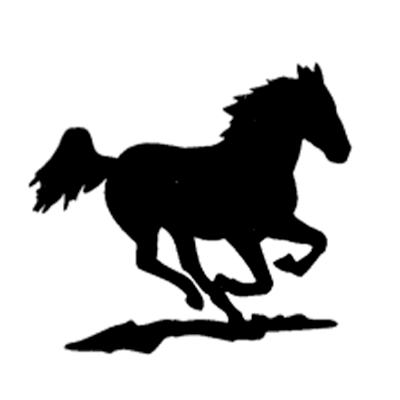 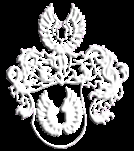 	Hotel Speiserestaurant Hallwyl Seengen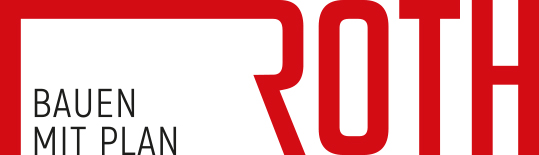 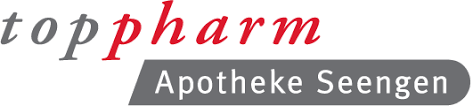 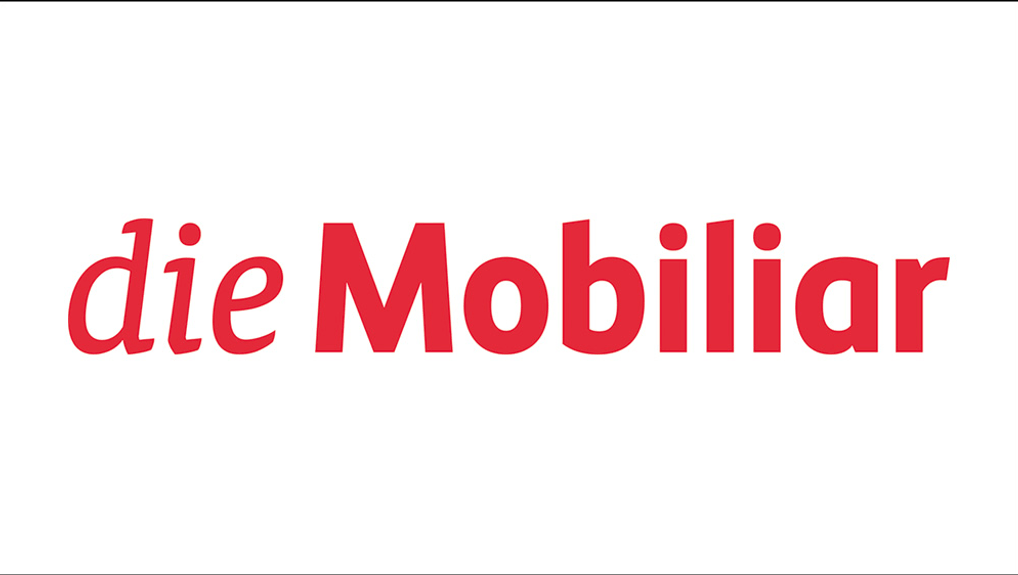  	Agentur Reinach AG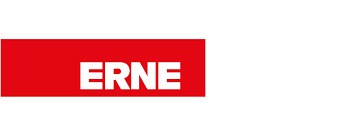 Bauunternehmeung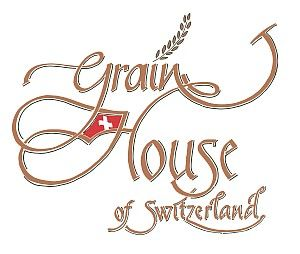 		Mühle SeengenWichtige Infos für alle Teilnehmer des 5. Patrouillenritt der Sporthalle HallwylBitte 10 Minuten vor dem Abritt am Start meldenWer zu spät kommt, wird disqualifiziertEs dürfen keine Hunde, Handpferde o.ä. mitgeführt werdenHunde sind auf dem ganzen Areal an der Leine zuführenAuf Feld und Waldwegen traben damit Staus so gut es geht verhindert werden könnenEs dürfen nur Paare überholt werden, die nicht trabenEs wird ausschliesslich in 2er-Gruppen gerittenDer Weg ist markiert und darf nicht verlassen werdenBitte auf Fussgänger, Velofahrer sonstige Spaziergänger Rücksicht nehmenHelm tragen ist obligatorisch, ansonsten erfolgt kein StartDer Veranstalter lehnt jede Haftung ab, Versicherung ist Sache der TeilnehmerSkalma-Impfung ist obligatorisch (Es können Stichproben gemacht werden> Pass auf Anfrage vorweisen)Rangverkündigung ab ca. 18.30Uhr in der Sporthalle HallwylFestwirtschaft mit Grillplausch ab 16.00Uhr, auch Zuschauer, Freunde und Bekannte sind Herzlich WillkommenPferde, wenn möglich vorab nach Hause bringenParkplätze sind markiert, bitte die Parkeinweiser beachtenPferdetransporter bitte nicht auf den Wiesen reinigen>es steht eine Wanne bereit für den Mist Pferde auf fremden Wiesen NICHT grasen lassen, nur beim Anhängerparkplatz ist das Grasen der Pferde erlaubt. Die Wiese vor der Sporthalle ist leider nicht in unserem Besitz und somit auch keine Wiese zum Grasen Bitte 10 Minuten vor dem Abritt am Start meldenStartzeiten 06.04.2024:Bitte wenn Möglich Fahrgemeinschaften bilden	10.20		01	Esther Pascale  		Andy Pascale10.25		02	Beatrix Hächler		Daniela Brönnimann10.30		03	Angiolina Weidmann	Celine Rennhard10.35		04	Eve Stutz			Coni Walser10.40		05	Renate Graf 		Janine Reznar10.45		06	Rahel Wirz			Lisa Lüscher10.50		07	Gabriela Bernhard		Martina Widmer10.55		08	Simone Pfund 		Tanja Parchitelli11.00		09	Nadin Kohlmann		Alessandra Meyer11.05		10	Sandra Carlin		Luca Carlin11.10		11	Corinne Sandoz		Lilian Werthmüller11.15		12	Katrin Meier		Noelle Meier11.20		13	Nicole Senn			Geraldine Gloor		11.25		14	Maria Förstl			Solveig Merkofer11.30		15	Stefanie Riedweg		Jolanda Albisser11.35		16	Daniela Bolliger		Jasmin Ineichen11.40		17	Iris Lauper			Sabrina Brügger11.45		18	Jasmin Steiger		Maria Wolfisberg11.50		19	Eliane Attinger		Tilla Kempe11.55		20	Susanne de Sando		Tamara Zelger12.00		21	Margot Hämmerli		Fiona Marini12.05		22	Liliane Hirsbrunner	Barbara Spielmann12.10		23	Sabrina Eng			Camilla Lepinen12.15		24 	Fabienne Siegrist		Dominique Laurengo12.20		25	Simea  Kissling		Alexandra Kränzlin12.25		26	Daria Barghii		Anissa Klaus12.30		27	Carmen Metzler		Sereina Büttiker12.35		28	Eline Jenni			Corina Zingg12.40		29	Eline Emmenegger		Lia Marinoni12.45		30	Sibylle Meier		Nina Röthlin12.50		31	Sarah Häberli		Livia Häberli12.55		32	Sabine Merz			Nicole Gloor13.00		33	Pascale Künzi		Jacqueline Meier13.05		34	Melina Waltenspühl	Sara Lüscher13.10		35	Hannah Lademann	Sonja Roggenmoser13.15		36	Elisabeth Lachat		Claudia Lachat13.20		37	Melanie Furrer		Jasmin Winkler13.25		38	Melanie Stauffer		Erika Rodriguez13.30		39	Esthi Langensand		Roman Keller13.35		40	Joya Abegg			Tamara Zimmermann13.40		41	Ramona Blaser		Melanie Michel13.45		42	Alessa Merz 		Ronja Graf13.50		43	Tamara Reinhard		Regula Gloor13.55		44	Tina Ehrensperger		Nina Stäubli14.00		45	Priska Purtschert		Angi DyntarDie Startzeiten sind Verbindlich und können nicht geändert werden, Startzeit- Wünsche wurden so gut es ging berücksichtigt.Abmeldungen können nur telefonisch unter 0788467281 vorgenommen werden.Wir wünschen allen Teilnehmern einen tollen Patrouillenritt.